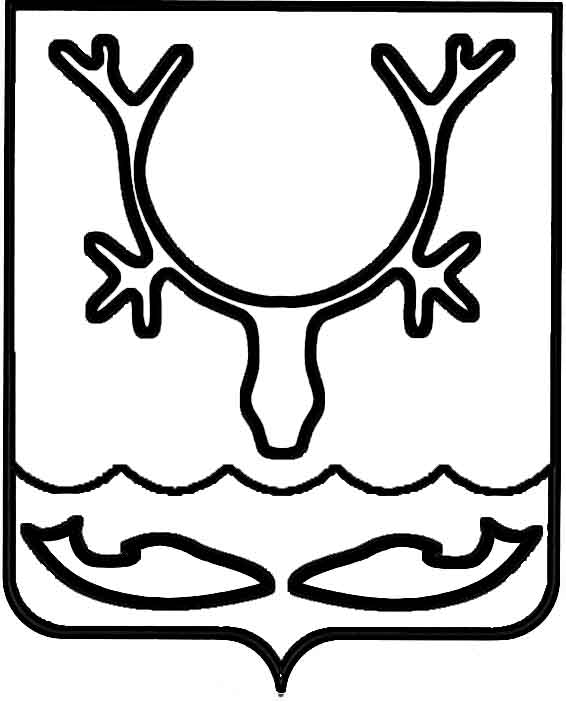 Администрация МО "Городской округ "Город Нарьян-Мар"ПОСТАНОВЛЕНИЕот “____” __________________ № ____________		г. Нарьян-МарВ связи с кадровыми изменениями Администрация МО "Городской округ "Город Нарьян-Мар"П О С Т А Н О В Л Я Е Т:Внести изменение в постановление Администрации МО "Городской округ "Город Нарьян-Мар" от 10.09.2015 № 1057 "О проведении конкурса "Лучший ТОС", изложив состав комиссии по отбору победителей "Лучший ТОС" в новой редакции (Приложение).Настоящее постановление вступает в силу с момента принятия и подлежит официальному опубликованию.Приложение к постановлениюАдминистрации МО "Городской округ "Город Нарьян-Мар" от 28.10.2015 № 1231Состав конкурсной комиссии по отбору победителей в конкурсе "Лучший ТОС"2810.20151231О внесении изменения в постановление Администрации МО "Городской округ "Город Нарьян-Мар" от 10.09.2015 № 1057И.о. главы МО "Городской округ "Город Нарьян-Мар" А.Ю.КоловангинКислякова Елена Сергеевна - заместитель главы Администрации МО "Городской округ "Город Нарьян-Мар"                    по экономике и финансам, председатель комиссии;Коловангин Александр Юрьевич- заместитель главы Администрации МО "Городской округ "Город Нарьян-Мар"                     по вопросам социальной политики, заместитель председателя комиссии;Синявина Зоя Михайловна - ведущий специалист отдела организационной работы и общественных связей управления организационно-информационного обеспечения Администрации МО "Городской округ "Город Нарьян-Мар", секретарь комиссии.Члены комиссии:Дроздова Вера Авенировна- депутат Совета городского округа "Город Нарьян-Мар";Ляпунова Елена Леонидовна - заместитель главы Администрации МО "Городской округ "Город Нарьян-Мар" по взаимодействию с органами государственной власти и общественными организациями;Максимова Алина Александровна - начальник отдела организационной работы и общественных связей управления организационно-информационного обеспечения Администрации МО "Городской округ "Город Нарьян-Мар";Матвеев Павел Васильевич - депутат Совета городского округа "Город Нарьян-Мар";Никулин Сергей Константинович- начальник управления организационно-информационного обеспечения Администрации МО "Городской округ "Город Нарьян-Мар";Рябова Анна Сергеевна - начальник отдела ЖКХ и дорожного хозяйства Управления строительства, ЖКХ и градостроительной деятельности Администрации МО "Городской округ "Город Нарьян-Мар";Сочнева Елена Андреевна- начальник управления экономического и инвестиционного развития Администрации МО "Городской округ "Город Нарьян-Мар";Храпова Ганна Петровна- начальник управления финансирования, бухгалтерского учета и материально-технического обеспечения Администрации МО "Городской округ "Город Нарьян-Мар";Шишкин Антон Георгиевич- главный специалист экспертного отдела  правового управления Администрации МО "Городской округ "Город Нарьян-Мар". 